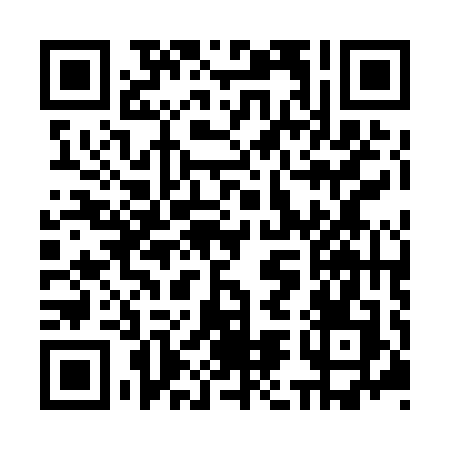 Ramadan times for Tabuk, Saudi ArabiaMon 11 Mar 2024 - Wed 10 Apr 2024High Latitude Method: NonePrayer Calculation Method: Umm al-Qura, MakkahAsar Calculation Method: ShafiPrayer times provided by https://www.salahtimes.comDateDayFajrSuhurSunriseDhuhrAsrIftarMaghribIsha11Mon5:275:276:4812:444:076:406:408:4012Tue5:265:266:4612:434:076:416:418:4113Wed5:255:256:4512:434:086:416:418:4114Thu5:245:246:4412:434:086:426:428:4215Fri5:235:236:4312:434:086:426:428:4216Sat5:215:216:4212:424:086:436:438:4317Sun5:205:206:4112:424:086:446:448:4418Mon5:195:196:4012:424:086:446:448:4419Tue5:185:186:3912:414:086:456:458:4520Wed5:175:176:3712:414:086:456:458:4521Thu5:155:156:3612:414:086:466:468:4622Fri5:145:146:3512:404:086:466:468:4623Sat5:135:136:3412:404:086:476:478:4724Sun5:125:126:3312:404:086:476:478:4725Mon5:105:106:3212:404:086:486:488:4826Tue5:095:096:3012:394:086:496:498:4927Wed5:085:086:2912:394:086:496:498:4928Thu5:075:076:2812:394:086:506:508:5029Fri5:055:056:2712:384:086:506:508:5030Sat5:045:046:2612:384:086:516:518:5131Sun5:035:036:2512:384:086:516:518:511Mon5:025:026:2412:374:086:526:528:522Tue5:005:006:2212:374:086:526:528:523Wed4:594:596:2112:374:086:536:538:534Thu4:584:586:2012:374:086:536:538:535Fri4:574:576:1912:364:086:546:548:546Sat4:554:556:1812:364:086:556:558:557Sun4:544:546:1712:364:086:556:558:558Mon4:534:536:1612:354:086:566:568:569Tue4:524:526:1512:354:086:566:568:5610Wed4:504:506:1412:354:076:576:578:57